REFERAT DE APROBAREla proiectul de hotărâre privind aprobarea Regulamentului de organizare şi funcţionare a Cimitirului Public aparţinând Municipiului Hunedoara	Temeiul legal al prezentului proiect de hotărâre îl constituie  prevederile art. 6 alin. (3) din Legea nr. 102/2014 privind cimitirele, crematoriile umane şi serviciile funerare, cu modificările ulterioare, ale Hotărârii Guvernului nr. 741/2016 pentru aprobarea Normelor tehnice şi sanitare privind serviciile funerare, înhumarea, incinerarea, transportul, deshumarea şi reînhumarea cadavrelor umane, cimitirele, crematoriile umane, precum şi criteriile profesionale pe care trebuie să le îndeplinească prestatorii de servicii funerare şi nivelul fondului de garantare, ale art. 3 alin. (1) lit. m), art. 5 pct. 1 lit. g) din  Ordonanța Guvernului nr. 71/2002 privind organizarea și funcţionarea serviciilor publice de administrare a domeniului public şi privat de interes local, cu modificările şi completările ulterioare, ale Legii nr. 489/2006 privind libertatea religioasă şi regimul general al cultelor, republicată,  ale art.17 alin.(3) din  Legea nr. 44/1994 privind veteranii de război, precum și unele drepturi ale invalizilor și văduvelor de război, republicată, cu modificările și completările ulterioare, ale art.5 lit.i) din Legea recunoştinţei pentru victoria Revoluţiei Române din Decembrie 1989, pentru revolta muncitorească anticomunistă de la Braşov din noiembrie 1987 şi pentru revolta muncitorească anticomunistă din Valea Jiului - Lupeni - august 1977 nr. 341/2004, cu modificările și completările ulterioare, ale art.8 alin.(2) lit.h) din  Decretul -Lege nr. 118/1990 privind acordarea unor drepturi persoanelor persecutate din motive politice de dictatura instaurată cu începere de la 6 martie 1945, precum și celor deportate în străinătate ori constituite în prizonieri, republicat, cu completările ulterioare, ale Ordonanţei Guvernului nr. 2/2001 privind regimul juridic al contravenţiilor,  cu modificările şi completările ulterioare, precum și ale art. 4 lit. b) și art. 7 și următoarele din Legea nr. 52/2003 privind transparenţa decizională în administraţia publică, republicată, cu modificările ulterioare .	În vederea implementării unor proceduri clare privind stabilirea unor criterii pentru atribuirea locurilor de înhumare, a realizării lucrărilor funerare, transmiterii locurilor de înhumare, precum şi a unei conduite adecvate, este necesară aprobarea unui regulament cu scopul de a  a  asigura un cadru de organizare, administrare și coordonare a activității cimitirelor aparținând municipiului Hunedoara și de stabilire a unor reguli care să cuprindă condițiile pentru înhumare, exhumare, reînhumare a persoanelor decedate,  conform prevederilor legale în domeniu.	Având în vedere cele expuse mai sus prin proiectul de hotărâre inițiat propun aprobarea Regulamentului de organizare şi funcţionare a Cimitirelor Publice aparţinând Municipiului Hunedoara, conform Anexei la proiectul de hotărâre.            Hotărârea va intra în vigoare la data de 01.09.2022.	Competenţa dezbaterii și adoptării prezentului proiect de hotărâre revine Consiliului Local al Municipiului Hunedoara potrivit dispozițiilor art. 129, alin. (1), alin. (2), lit. a), lit. c),  lit. d), alin. (3) lit. c), alin. (7) lit.s), alin. (14) coroborat cu  art.139 și art. 196 alin. (1) lit. a) din Ordonanţa de Urgenţă nr. 57/2019 privind Codul administrativ, cu modificările și completările ulterioare.	                                                Hunedoara, la 05.07.2022 PRIMAR,DAN BOBOUȚANU ROMÂNIAJUDEŢUL HUNEDOARAMUNICIPIUL HUNEDOARAPRIMARNr. 55473/05.07.2022    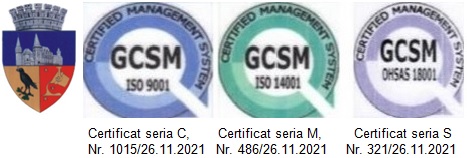 